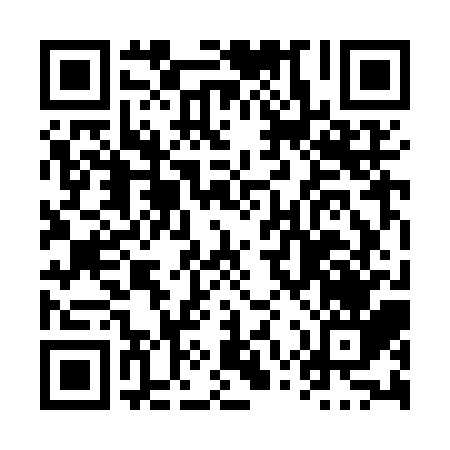 Ramadan times for Hatley, Quebec, CanadaMon 11 Mar 2024 - Wed 10 Apr 2024High Latitude Method: Angle Based RulePrayer Calculation Method: Islamic Society of North AmericaAsar Calculation Method: HanafiPrayer times provided by https://www.salahtimes.comDateDayFajrSuhurSunriseDhuhrAsrIftarMaghribIsha11Mon5:465:467:0712:585:006:496:498:1012Tue5:445:447:0512:575:016:516:518:1113Wed5:425:427:0312:575:026:526:528:1314Thu5:405:407:0112:575:036:536:538:1415Fri5:385:386:5912:565:046:546:548:1516Sat5:365:366:5712:565:056:566:568:1717Sun5:345:346:5512:565:066:576:578:1818Mon5:325:326:5412:565:076:586:588:2019Tue5:305:306:5212:555:087:007:008:2120Wed5:285:286:5012:555:097:017:018:2321Thu5:265:266:4812:555:107:027:028:2422Fri5:245:246:4612:545:117:047:048:2523Sat5:225:226:4412:545:127:057:058:2724Sun5:205:206:4212:545:137:067:068:2825Mon5:185:186:4012:535:147:077:078:3026Tue5:165:166:3812:535:157:097:098:3127Wed5:145:146:3712:535:167:107:108:3328Thu5:125:126:3512:535:177:117:118:3429Fri5:105:106:3312:525:187:137:138:3630Sat5:085:086:3112:525:197:147:148:3731Sun5:065:066:2912:525:207:157:158:391Mon5:045:046:2712:515:217:167:168:402Tue5:025:026:2512:515:227:187:188:423Wed4:594:596:2312:515:237:197:198:434Thu4:574:576:2212:515:237:207:208:455Fri4:554:556:2012:505:247:217:218:466Sat4:534:536:1812:505:257:237:238:487Sun4:514:516:1612:505:267:247:248:498Mon4:494:496:1412:495:277:257:258:519Tue4:474:476:1212:495:287:277:278:5210Wed4:454:456:1112:495:297:287:288:54